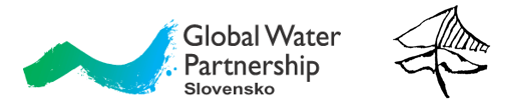 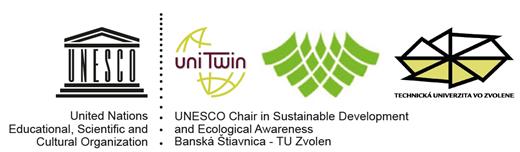 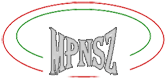 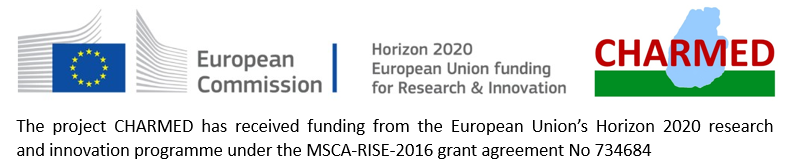 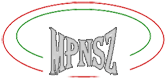                                                                                                                    )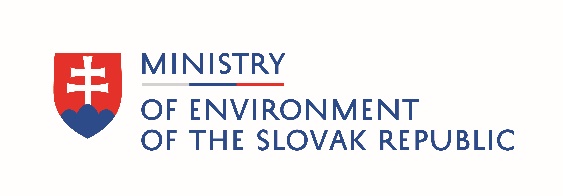 and Slovak Commission for UNESCO7th International Conferenceunder the auspice of the Ministry of Environment of SRSelected Aspects of Integrated Environmental Management:„Culture and Environment“Zvolen 10th – 11th October,  2019Slovak Commission for UNESCOUNESCO-Chair for Ecological Awareness and Sustainable Development of Faculty of Ecology and Environmental Sciences, Technical University in Zvolenin cooperation with Global Water Partnership SlovakiaProject Charmed, Horizon 2020 – MSCA –RISE – 2016,  No 734684International Association of Hungarian Professorsunder the auspices ofMinistry of the Environment of Slovak Republickindly invite you to the7th International ConferenceSelected Aspects of Integrated Environmental Management„Culture and Environment“International conference takes place at occasion of 25th anniversary of the UNESCO Department for Ecological Awareness and Sustainable DevelopmentScientific committee: Dr.h.c. prof. RNDr. László Miklós, DrSc.RNDr. Tomáš Orfánus, PhD.Organizational committee: Mgr. Zlata Androvičová, CSc. (androvicova@tuzvo.sk),  doc. Ingrid Belčáková, PhD. (belcakova@tuzvo.sk), Ing. Andrea Diviaková, PhD. (diviakova@tuzvo.sk),  Mgr. Attila Rácz, PhD. (racz@tuzvo.sk), Miroslava Ružinská (ruzinska@tuzvo.sk)The scientific objectives of the conference are based on the central theme "Culture and Environment".  The conference will include following topics:I. BLOCK -  Approaches to integrated environmental managementꓼII. BLOCK  -   Culture of thinking, behavior, decision-making and environmental management: ecological, environmental, economic, technical, political-legal, philosophical, ethical, psychological and educational aspectsꓼ Target group: scientific and professional public, non-governmental organizations, governmental authorities, self-government, environmental stakeholders, action groups in landscape planning, landscape  management and tourismVenue and date: Technical University in Zvolen, October 10 – 11, 2019Conference language: Slovak, Czech, EnglishRegistration submission deadline: August 23, 2019Paper submission deadline: Septembre 30, 2019Contact: androvicova@tuzvo.sk,  ruzinska@tuzvo.sk, Phone: +421-45/5206563, +421-45/5206818, +421-908/329372Conference fee: 50 €/students 20 € (including conference costs, proceedings, refreshment, excursion)Conference fee deadline: August 31, 2019Accommodation and meal should be covered by participants. In case of your interest, the organizing committee is happy to help you with accommodation and meal booking at Bariny student residence (15 € /night).Provider of services:UNIVERZITNÁ   VEDECKOTECHNICKÁ   SPOLOČNOSŤ  TECHNICKÁ  UNIVERZITA  VO ZVOLENE T.G.Masaryka 24, 960 53 ZVOLEN, č.t. 045/5206281Account name: Univerzitná vedeckotechnická spoločnosť Technická univerzita Zvolen Bank: SLSP, a.s. ZvolenAccount No. IBAN:  SK5709000000000071635417BIC-SWIFT Code:  GIBASKBX    Variable symbol: 908/19IČO: 35986433; DIČ: 2021433425Information for receiver: your nameConference Draft Programme10.10. 2019 - Congress center of Technical University of Zvolen –  scientific part11.10.2019 - Congress hall in Kammerhof,  Banská Štiavnica, city of a culture 2019 – official                                                                                                                                              part   The event will include a excursion of participants in the World Cultural and Natural Heritage Region UNESCO Banská Štiavnica.October 10, 2019 900 – 1000     Registration 1000 – 1015 Conference welcome1015 – 1200  TOPIC I presentations1200 – 1300  Lunch1300 – 1400  TOPIC I presentations - continuation 1400  – 1430  Discussion1430 – 1445  Break, refreshment 1445 – 1615  TOPIC II presentations 1615  – 1630 Break, refreshment1630  – 1730 TOPIC II presentations – continuation1730  – 1800  Discussion1800 – 1830 Poster presentationOctober 11, 2019800  –  815    Bus departure from the yard of the Technical University815   – 900   Transfer to Banská Štiavnica915 – 1100    Conference hall Kammerhof - Ceremonial part of the conference to the anniversary of the founding of the UNESCO  Department 1100 – 1230  Reception (rout)1300 – 1500  Field excursion: „Tajchy (artificial water reservoirs) of Banská Štiavnica“1500 – 1600  Return by bus to ZvolenRegistration Form7th International Scientific Conference Selected Aspects of Integrated Environmental Management: „Culture and Environment“Zvolen10-11 October, 2019Search for Hotel Facilities in Zvolen: www.ubytovanienaslovensku.eu ,  www.trivago.sk   Contributions will be published as chapters in monograph. Instructions for authors will be sent in the exact conference program by 13. 09. 2019.Programme will be modified according to applied papers and participants interests for an excursion.Contact: androvicova@tuzvo.sk (+421-45/5206818, +421-908/329372), ruzinska@tuzvo.sk (+421-45/5206563) 1. Last name: 2. First name3. Professional title4. Institution5. Position6. Title of paper7. Key words (max 5)7. Title of poster8. Postal address9. E-mail 10. Phone11. Accomodation in student residence Bariny 9.10. - 10.10.Yes/No10.10. - 11.10.Yes/No11.10. -12.10.Yes/No12.10. - 13.10.Yes/No12. Lunch in student residence Bariny 10.10.2019Yes/No10.10.2019Yes/No10.10.2019Yes/No10.10.2019Yes/No13. Vegetarian foodYes/NoYes/NoYes/NoYes/No14. Field excursion  11.10.2019 afternoonYes/No11.10.2019 afternoonYes/No11.10.2019 afternoonYes/No11.10.2019 afternoonYes/No